ATATÜRK ÜNİVERSİTESİ FEN FAKÜLTESİİSTATİSTİK BÖLÜMÜİstatistik usulüne uygun olarak veri toplama ve toplanan veriyi kullanışlı enformasyona dönüştürme bilimidir. İçinde yaşadığımız dünyayı gözlem ve deney yoluyla öğrenebilmemizi sağlar. İstatistik bilimi belirsizliğin hüküm sürdüğü her yerde ortayaçıkan değişimi kontrol altına almamıza yarayan metotları geliştirerek, insanlığın daha doğru kararlar verebilmesine hizmet etmektedir. Günümüzde, bilimsel araştırmaların neticelendirilmesinde, hükümet politikalarının belirlenmesinde ve büyük şirketlerin paraya yön vermesinde veri betimlemeleri ve olasılık kestirimleri vazgeçilmez olmuştur. Mesela yeni bir ilacı piyasaya sürmeye karar vermeden önce, o ilacın hede flenen hastalığın iyileşmesi sürecine etkisinin ve yan etkilerinin belirlenmesi gerekir. Bunu yapmak ise ancak istatistiksel bir deney dizaynı ve veri analizi ile mümkündür. Yine borsa endeksleri, hava tahminleri, politik anketler ve pazarlama anketleri istatistiksel uygulamaların başka bazı misalleridir. İstatistiksel yaklaşımların ve metotların kullanıldığı alanlar çok çeşitlidir. Mesela biyoloji, genetik, tarım, tıp, çevre bilimleri, yönetim, pazarlama, mühendislik, sosyoloji, psikoloji, uzay bilimleri, havacılık ve benzeri pek çok bilimsel, endüstriyel ve yönetimsel alanda istatistiksel uygulamalar vazgeçilmezdir. Atatürk Üniversitesi Fen Fakültesi İstatistik Bölümü’nde, dört yıl boyunca, öğrencilerimiz teorik ve uygulamalı istatistik derslerini ve bunların yanında destekleyici matematik ve kompüter derslerini okurlar. Öte taraftan bölüm içerisinde sunulan seçmeli dersler ile istatistiğin belirli uygulamalı branşlarında uzmanlaşma olanağına da sahiplerdir. Bölümümüzdeki eğitim ve öğretim anlayışı, bilhassa öğrencilerimize istatistiksel yaklaşımları ve metotları gerçek dünya problemlerinin çözümüne daha etkin bir şekilde uygulayabilme becerileri kazandırmak yönünde, öğretim üyelerimiz tarafından süreki güncellenerek, geliştirilmeye çalışılır. 2020 yılında kurulan ve bu yıl ilk kez 30 öğrenci alacak olan bölümümüzde 4 öğretim üyesi mevcuttur. Bu öğretim üyeleri eğitim ve öğretim faaliyetlerinin yanısıra muhtelif alanlarda araştırma projeleri yürütmekte ve istatistiksel danışmanlık hizmetleri vermektelerdir. İstatistik biliminin ugulamaları günümüzde kompüter-yoğun bir iştir. Bu ihtiyacı karşılamak üzere bölümümzde öğrencilerin kullanımına açık bir bilgisayar laboratuarı mevcuttur. Bilgisayar sistemimizde çeşitli istatistiksel yazılım paketleri ve başka lüzumlu yazılımlar yüklüdür. Ayrıca üniversitemizin merkezi kompüter laboratuarları ve başka birimlerin kompüter laboratuarları da öğrencilerimizin kullanımına belli düzenlemeler dahilinde açıktır. Atatürk Üniversitesi Fen Fakültesi İstatistik Bölümü olarak hedefimiz, mezunlarımızın hem ulusal hem de uluslararası ölçekte piyasa koşullarının gerektirdiği nitelikleri kazanmalarını sağlamak ve devlet kurumlarında, özel şirketlerde ve üniverstelerde öncelikle tercih edilmelerine vesile olmaktır. İstatistik bölümü mezunlarının istatistikçi veya veri analizcisi olarak istihdam edildiği kurum ve kuruluşlardan bazıları şunlardır: Araştırma kurumları, TÜBİTAK, TENMAK, TAEK, TAGEM, ASELSAN. İlaç şirketleri, muhtelif sektörlerdeki şirketlerin ar-ge birimleri, kalite kontrol birimleri. Kurumların ve şirketlerin bilgi-işlem, halkla ilişkiler ve pazarlama birimleri. Bankalar, Sigorta şirketleri. TÜİK, Kalkınma ajansları, Kamu İhale Kurumu, RTÜK, Bakanlıklar. Merkez Bankası, Hazine Müsteşarlığı, Dış Ticaret Müsteşarlığı, Rekabet Kurumu. Kompüter yazılımı şirketleri, E-ticaret şirketleri, Soyal medya şirketleri. Üniversitelerin ilgili bölümleri. 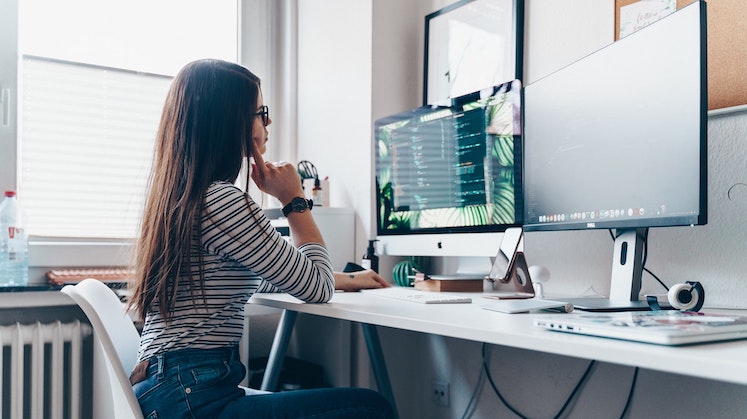 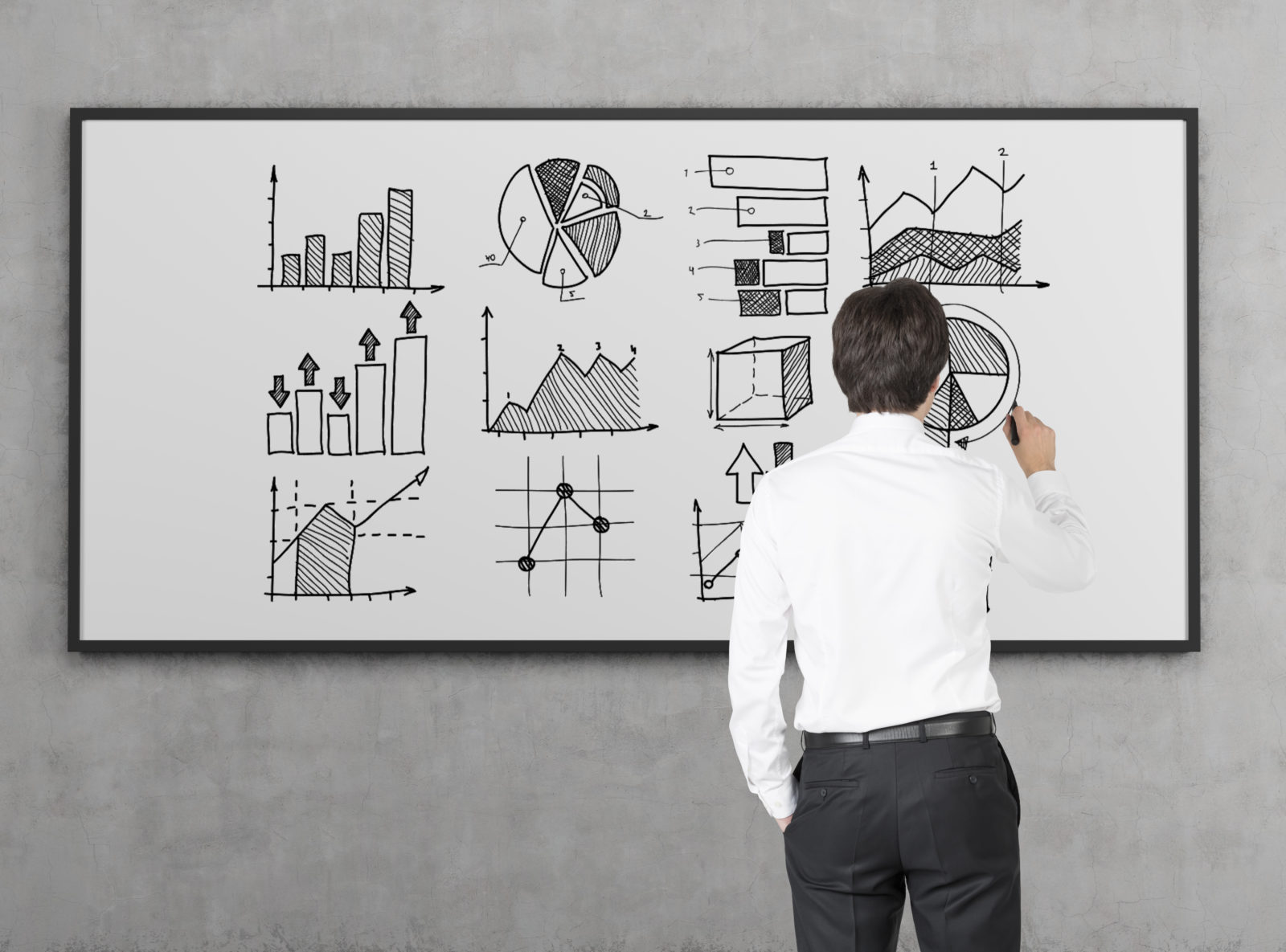 